Publicado en Madrid el 28/12/2018 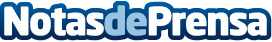 Comprar muebles baratos online será tendencia en 2019, según Micasa10.comLas nuevas tecnologías y los nuevos hábitos de consumo han hecho posible el despegue de las empresas que se dedican a la venta de muebles online. Micasa10.com desvela las claves de este cambio de tendenciaDatos de contacto:Micasa10.comhttps://micasa10.comNota de prensa publicada en: https://www.notasdeprensa.es/comprar-muebles-baratos-online-sera-tendencia Categorias: Inmobiliaria Interiorismo E-Commerce Consumo http://www.notasdeprensa.es